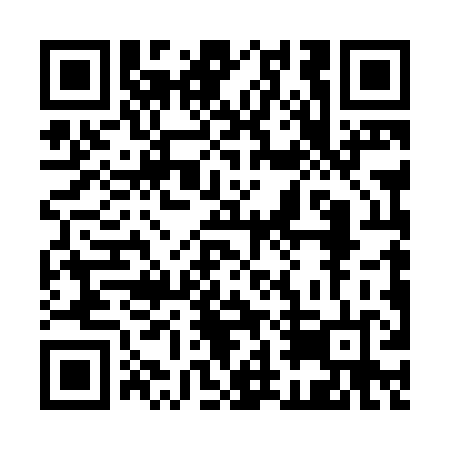 Ramadan times for Cove Run, West Virginia, USAMon 11 Mar 2024 - Wed 10 Apr 2024High Latitude Method: Angle Based RulePrayer Calculation Method: Islamic Society of North AmericaAsar Calculation Method: ShafiPrayer times provided by https://www.salahtimes.comDateDayFajrSuhurSunriseDhuhrAsrIftarMaghribIsha11Mon6:236:237:361:304:497:237:238:3712Tue6:226:227:351:294:497:247:248:3813Wed6:206:207:331:294:507:257:258:3914Thu6:186:187:321:294:507:267:268:4015Fri6:176:177:301:284:517:277:278:4116Sat6:156:157:291:284:517:287:288:4217Sun6:146:147:271:284:527:297:298:4318Mon6:126:127:251:284:527:307:308:4419Tue6:106:107:241:274:537:317:318:4520Wed6:096:097:221:274:537:327:328:4621Thu6:076:077:211:274:547:337:338:4722Fri6:056:057:191:264:547:347:348:4823Sat6:046:047:181:264:557:357:358:4924Sun6:026:027:161:264:557:367:368:5125Mon6:006:007:141:254:567:377:378:5226Tue5:585:587:131:254:567:387:388:5327Wed5:575:577:111:254:567:397:398:5428Thu5:555:557:101:254:577:407:408:5529Fri5:535:537:081:244:577:417:418:5630Sat5:525:527:061:244:587:427:428:5731Sun5:505:507:051:244:587:437:438:581Mon5:485:487:031:234:587:447:448:592Tue5:465:467:021:234:597:457:459:013Wed5:455:457:001:234:597:467:469:024Thu5:435:436:591:234:597:477:479:035Fri5:415:416:571:225:007:487:489:046Sat5:395:396:561:225:007:497:499:057Sun5:385:386:541:225:007:507:509:068Mon5:365:366:521:215:017:517:519:089Tue5:345:346:511:215:017:527:529:0910Wed5:335:336:491:215:017:537:539:10